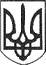 РЕШЕТИЛІВСЬКА МІСЬКА РАДАПОЛТАВСЬКОЇ ОБЛАСТІ(шоста позачергова  сесія восьмого скликання)РІШЕННЯ 16 квітня 2021  року                                                                          №  398-6- VIIІПро внесення змін до договору оренди землі №3 від 27.01.2021 рокуземельної ділянки 5324280900:00:006:0082Керуючись Земельним кодексом України, законами України ,,Про місцеве самоврядування в Україні”, „Про землеустрій”, ,,Про державний земельний кадастр”, „Про оренду землі”, та розглянувши лист СТОВ „Говтва” про внесення змін до договору оренди землі від 27.01.2021 року № 3 земельної ділянки 5324280900:00:006:0082, Решетилівська міська радаВИРІШИЛА:	1. Внести зміни до договору оренди землі № 3 укладеного 27.01.2021 року між Решетилівською міською радою та Сільськогосподарським товариством з обмеженою відповідальністю ,,Говтва” шляхом укладання додаткової угоди про внесення змін до договору оренди землі № 3 від 27.01.2021 року, право оренди відносно якого зареєстровано в Державному реєстрі речових прав на  нерухоме майно від 09.03.2021 за №40897276, а саме:1) Внести зміни до п. 9. Договору та викласти його в наступній редакції:„Орендна плата вноситься Орендарем в розмірі, що складає 3325,57 грн (три тисячі триста двадцять п’ять гривень 57 коп.) в рік, що становить 8% від суми нормативно грошової оцінки земельної ділянки”.2. Контроль за виконання цього рішення покласти на постійну комісію з питань земельних відносин, екології, житлово-комунального господарства, архітектури, інфраструктури, комунальної власності та приватизації (Захарченко В.Г.).Міський голова 	      О.А. Дядюнова